Математика 9–Б клас IX–X тижденьТема: «Знаходження 1% та декількох відсотків від числа».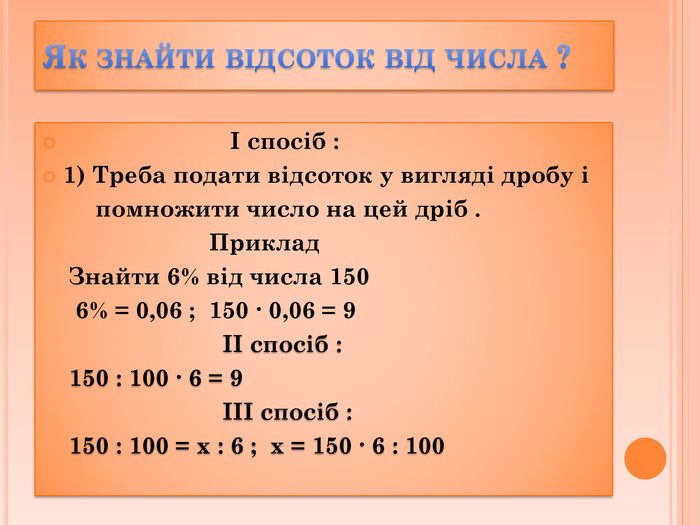 Щоб знайти кілька процентів від числа, треба це число поділити на 100 і знайдену частку помножити на число процентів.Завдання 1Складіть задачу і розв’яжіть її:Усього – 3 600 штук цеглиБілої – 80%Червоної – ? (штук)      2) У школу-інтернат привезли 250 кг цукру. За перший день використали 10%  цукру. Скільки кілограмів цукру залишилось?Завдання 2Знайдіть 5% від 1 200 грн.,  8% від 40 кг; 30% від 1 500 грн.; 1% від 40,8 кг;   6% від 4 195 кг;  1% від 301,6 м.Завдання 3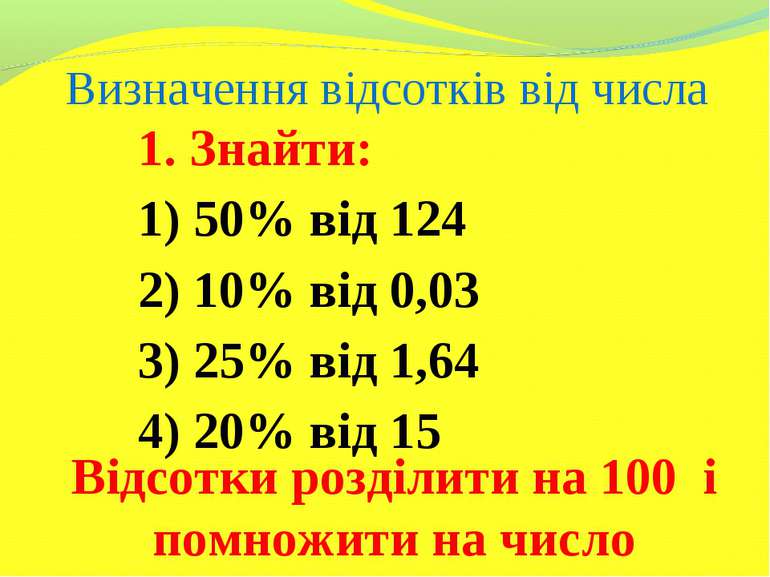 Щоб знайти 10 % від числа, досить знайти  частину цього числа, тобто поділити дане число на 10.Завдання 4Знайдіть 10 % від:3 800 грн.	750 грн.	645 грн.	80 грн.5 600 кг	290 кг	246 кг	74 кгЩоб знайти 20 % від числа, досить знайти цього числа               20% = Знайдіть 20 % від числа:1 500 м	600 м	75 м	30 м450 т	190 т	60 т	45 тЩоб знайти 25 % від числа, досить знайти   частину цього числа.              25 % = Знайдіть 25 % від чисел:1 600 км	   860 км	300 км800 ц	  480 ц	64 цЩоб знайти 50 % від числа, досить знайти  частину цього числа.Знайдіть 50 % від чисел:756 м	84 м	60 м4 500 г	      750 г	184 г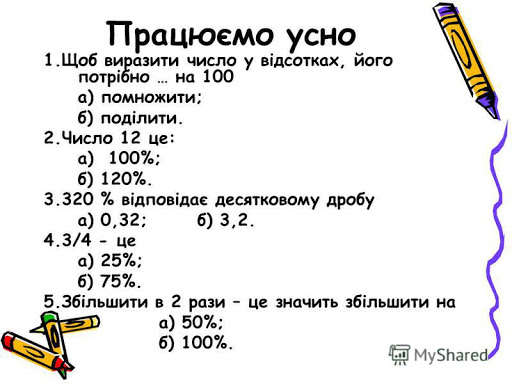 Запам’ятай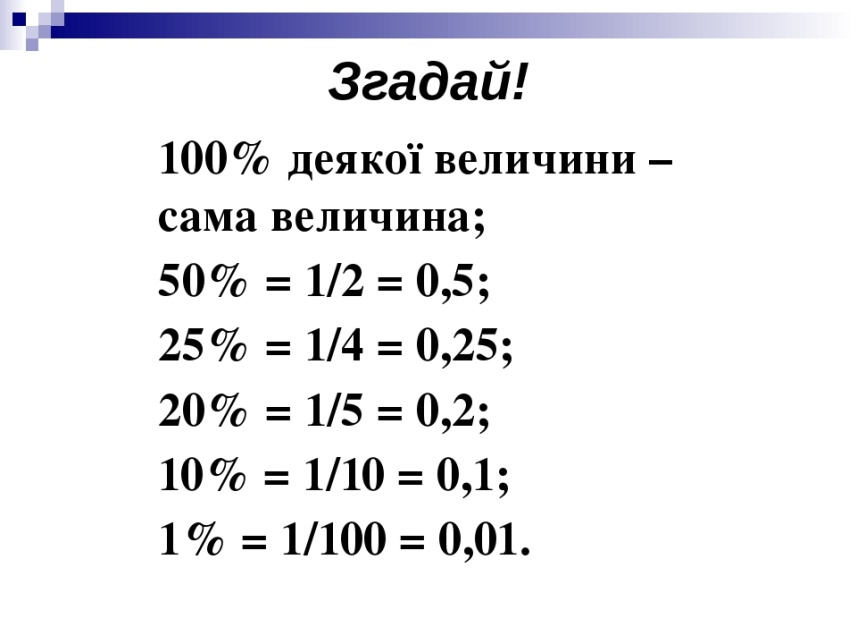 Діагностична контрольна робота1.Знайти:                   1 % от 40,8 кг	2 % от 1 370 м                    10 % от 4 195 грн.	50 % от 4 000 км2.ЗадачаУ селищі 2 400 будинків. 25 % усіх будинків – дерев’яні, а решта – цегляні. Скільки цегляних будинків у селищі?3.Розв’язати приклади: 619, 2 + 378,7 *36 – 9,69 =(49 м 18 см + 7 м 82 см ) : 5 =500 ц – 36 ц 6 кг * 13 =9 кг 800 г * 26 =204,695 – 179, 37 =709 405 + 1 457 * 3 – 46 075 =4. Накреслити куб зі стороною 5 см. Знайти його об’єм.